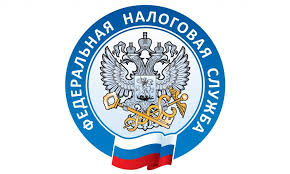 Налоговые органы Приморского края призывают физических лиц заранее побеспокоиться об уплате налоговой задолженности. Узнать о своих долгах можно, посетив налоговую инспекцию по месту жительства, в своем Личном кабинете на сайте Федеральной налоговой службы или на портале госусуг.Уплатив налоги  Вы избежите применения к Вам мер принудительного взыскания  долга  с  денежного  счета и за  счет  имущества.При наличии задолженности судебный пристав вправе ограничить Вам выезд за пределы Российской Федерации до полной уплаты  задолженности.Не дожидайтесь запрета судебного пристава. Оплачивайте налоги вовремя.Налоговая служба напоминаем, что срок уплаты гражданами имущественных налогов за 2017 год  установлен  не позднее 03 декабря 2018 года. Управление ФНС России по Приморскому краю